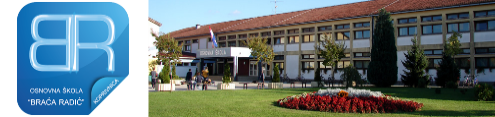             REPUBLIKA HRVATSKAKOPRIVNIČKO-KRIŽEVAČKA ŽUPANIJA   OSNOVNA ŠKOLA „BRAĆA RADIĆ“              K O P R  I V N  I  C AKLASA: 112-04/22-01/08URBROJ:2137-30-01-22-7Koprivnica, 31.8.2022. godine   								WEB  STRANICA ŠKOLE PREDMET : Obavijest kandidatima po objavljenom Javnom pozivuza radno mjesto stručnog komunikacijskog posrednika,  dostavlja se.- 	Dana 27.7.2022. godine Osnovna škola „Braća Radić“ objavila je Javni poziv na stranicama HZZ-Ispostava Koprivnica i Oglasnoj ploči  i Web stranici Škole za popunu ranog mjesta:Stručnog komunikacijskog posrednika, na određeno nepuno radno vrijeme od 25 sati tjedno, 2 osobe   	Javni poziv je objavljen od 27.7.2022. do 4.8.2022. godine. Školski odbor je na 28. sjednici, održanoj dana 30.8.2022. godine dao prethodnu suglasnost ravnatelju škole  za zapošljavanje stručnog komunikacijskog posrednika, na određeno radno vrijeme do kraja nastavne godine 2022./2023.:Ana-Marije ŽeželjIve Gašparić		Izabrane kandidatkinje u potpunosti ispunjavaju uvjete natječaja.Natječajnu dokumentaciju možete pregledati u tajništvu škole radnim danom od 8,00 do 14,00 sati.S poštovanjem,	                                                                         		RAVNATELJ ŠKOLE: 								       Krešo Grgac, prof.   Dostavit:Web stranica ŠkolePismohrana, ovdje.-